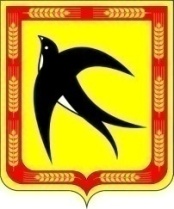 АДМИНИСТРАЦИЯ БЕЙСУЖЕКСКОГО СЕЛЬСКОГО ПОСЕЛЕНИЯВЫСЕЛКОВСКОГО РАЙОНАРАСПОРЯЖЕНИЕот 26 июня 2018 года                                                                                   № 38-рлхутор Бейсужек ВторойО назначении ответственного за ведение реестра субъектов малого и среднего предпринимательства – получателей поддержки, оказываемой администрацией Бейсужекского сельского поселения Выселковского района В соответствии с Федеральным законом от 24 июля 2007 года № 209-ФЗ «О развитии малого и среднего предпринимательства в Российской Федерации», Приказом Минэкономразвития России от 31 мая 2017 года № 262 «Об утверждении Порядка ведения реестров субъектов малого и среднего предпринимательства - получателей поддержки и Требований к технологическим, программным, лингвистическим, правовым и организационным средствам обеспечения пользования указанными реестрами», руководствуясь Уставом Бейсужекского сельского поселения Выселковского района:1.Назначить Муковозову Александру Петровну, эксперта по доходам администрации Бейсужекского сельского поселения Выселковского района ответственным лицом за ведение реестра субъектов малого и среднего предпринимательства – получателей поддержки, оказываемой администрацией Бейсужекского сельского поселения Выселковского района. 2.Распоряжение вступает в силу с момента его подписания.Глава Бейсужекскогосельского поселенияВыселковского района                                                                          Н.М. Мяшина